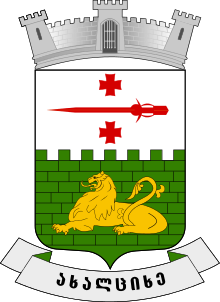 ახალციხის მუნიციპალიტეტის მიერ დაფუძნებული იურიდიული პირების ბიუჯეტების დანართი 2024 წლის ბიუჯეტისათვისახალციხის მუნიციპალიტეტის ა(ა)იპ-ების 2024 წლის ბიუჯეტიახალციხის მუნიციპალიტეტის ა(ა)იპ-ების 2024 წლის ბიუჯეტიახალციხის მუნიციპალიტეტის ა(ა)იპ-ების 2024 წლის ბიუჯეტიახალციხის მუნიციპალიტეტის ა(ა)იპ-ების 2024 წლის ბიუჯეტიახალციხის მუნიციპალიტეტის ა(ა)იპ-ების 2024 წლის ბიუჯეტიახალციხის მუნიციპალიტეტის ა(ა)იპ-ების 2024 წლის ბიუჯეტიდასახელება2024  წლის გეგმა2024  წლის გეგმა2024  წლის გეგმა2024  წლის გეგმა2024  წლის გეგმადასახელებასულსულმათ შორისმათ შორისმათ შორისდასახელებასულსულმ.შ. საკუთარი სახსრები
მ.შ. მუნიციპალური ბიუჯეტიმ.შ. სახელმწიფო ბიუჯეტირიცხოვნობა1 1921 1921041 088შემოსულობები14 896,014 896,01 733,813 162,2სხვა შემოსავლები1 733,81 733,81 733,8სუბსიდია12 943,812 943,812 943,8არაფინანსური აქტივი218,4218,4218,4გადასახდელები14 896,014 896,01 733,813 162,2შრომის ანაზღაურება7 481,57 481,5411,17 070,4საქონელი და მომსახურება7 097,47 097,41 305,65 791,8სოციალური უზრუნველყოფა27,527,52,025,5სხვა ხარჯები63,263,27,156,1არაფინანსური აქტივების ზრდა226,4226,48,0218,4ნაშთის ცვლილებაა(ა)იპ ახალციხის მუნიციპალიტეტის კულტურის დაწესებულებების გაერთიანებაა(ა)იპ ახალციხის მუნიციპალიტეტის კულტურის დაწესებულებების გაერთიანებაა(ა)იპ ახალციხის მუნიციპალიტეტის კულტურის დაწესებულებების გაერთიანებაა(ა)იპ ახალციხის მუნიციპალიტეტის კულტურის დაწესებულებების გაერთიანებაა(ა)იპ ახალციხის მუნიციპალიტეტის კულტურის დაწესებულებების გაერთიანებაა(ა)იპ ახალციხის მუნიციპალიტეტის კულტურის დაწესებულებების გაერთიანებადასახელება2024  წლის გეგმა2024  წლის გეგმა2024  წლის გეგმა2024  წლის გეგმა2024  წლის გეგმადასახელებასულსულმათ შორისმათ შორისმათ შორისდასახელებასულსულმ.შ. საკუთარი სახსრები
მ.შ. მუნიციპალური ბიუჯეტიმ.შ. სახელმწიფო ბიუჯეტირიცხოვნობა97971087შემოსულობები694,5694,530,0664,50.0სხვა შემოსავლები30,030,030,0სუბსიდია652,5652,5652,5არაფინანსური აქტივები12,012,012,0გადასახდელები694,5694,530,0664,50,0შრომის ანაზღაურება498,8498,8498,8საქონელი და მომსახურება180,6180,630,0150,6სოციალური უზრუნველყოფა3,03,03,0სხვა ხარჯები0,10,10,1არაფინანსური აქტივების ზრდა12,012,012,0ნაშთის ცვლილება0,00,00,00,00,0ა(ა)იპ ახალციხის ციხეა(ა)იპ ახალციხის ციხეა(ა)იპ ახალციხის ციხეა(ა)იპ ახალციხის ციხეა(ა)იპ ახალციხის ციხეა(ა)იპ ახალციხის ციხედასახელება2024  წლის გეგმა2024  წლის გეგმა2024  წლის გეგმა2024  წლის გეგმა2024  წლის გეგმადასახელებასულსულმათ შორისმათ შორისმათ შორისდასახელებასულსულმ.შ. საკუთარი სახსრები
მ.შ. მუნიციპალური ბიუჯეტიმ.შ. სახელმწიფო ბიუჯეტირიცხოვნობა949494შემოსულობები1 187,81 187,81 187,80,0სხვა შემოსავლები1 187,81 187,81 187,8სუბსიდია00არაფინანსური აქტივებიგადასახდელები1 187,81 187,81 187,80,0შრომის ანაზღაურება356, 6356, 6356, 6საქონელი და მომსახურება830,1830,1830,1სოციალური უზრუნველყოფა0,00,00,0სხვა ხარჯები1,11,11,1არაფინანსური აქტივების ზრდა0,00,00,0ნაშთის ცვლილება0,00,00,00,0ა(ა)იპ ახალციხის მუნიციპალიტეტის სკოლამდელი აღზრდის დაწესებულება ა(ა)იპ ახალციხის მუნიციპალიტეტის სკოლამდელი აღზრდის დაწესებულება ა(ა)იპ ახალციხის მუნიციპალიტეტის სკოლამდელი აღზრდის დაწესებულება ა(ა)იპ ახალციხის მუნიციპალიტეტის სკოლამდელი აღზრდის დაწესებულება ა(ა)იპ ახალციხის მუნიციპალიტეტის სკოლამდელი აღზრდის დაწესებულება ა(ა)იპ ახალციხის მუნიციპალიტეტის სკოლამდელი აღზრდის დაწესებულება დასახელება2024  წლის გეგმა2024  წლის გეგმა2024  წლის გეგმა2024  წლის გეგმა2024  წლის გეგმადასახელებასულსულმათ შორისმათ შორისმათ შორისდასახელებასულსულმ.შ. საკუთარი სახსრები
მ.შ. მუნიციპალური ბიუჯეტიმ.შ. სახელმწიფო ბიუჯეტირიცხოვნობა474474474 შემოსულობები5 645,05 645,05 645,0სხვა შემოსავლებისუბსიდია5 600,05 600,05 600,0არაფინანსური აქტივები45,045,045,0გადასახდელები5 645,05 645,05 645,0შრომის ანაზღაურება3 982,03 982,03 982,0საქონელი და მომსახურება1 601,01 601,01 601,0სოციალური უზრუნველყოფა17,017,017,0სხვა ხარჯები 0,0 0,00,0არაფინანსური აქტივების ზრდა45,045,045,0ნაშთის ცვლილება0,00,00,00,0ა(ა)იპ ახალციხის სასაფლაოების მართვის ცენტრია(ა)იპ ახალციხის სასაფლაოების მართვის ცენტრია(ა)იპ ახალციხის სასაფლაოების მართვის ცენტრია(ა)იპ ახალციხის სასაფლაოების მართვის ცენტრია(ა)იპ ახალციხის სასაფლაოების მართვის ცენტრია(ა)იპ ახალციხის სასაფლაოების მართვის ცენტრიდასახელება2024  წლის გეგმა2024  წლის გეგმა2024  წლის გეგმა2024  წლის გეგმა2024  წლის გეგმადასახელებასულსულმათ შორისმათ შორისმათ შორისდასახელებასულსულმ.შ. საკუთარი სახსრები
მ.შ. მუნიციპალური ბიუჯეტიმ.შ. სახელმწიფო ბიუჯეტი (მიზნობრივი ტრანსფერი)რიცხოვნობა131313შემოსულობები220,1220,165,0155,1სხვა შემოსავლები65,0 65,0 65,0 სუბსიდია150,0150,0150,0არაფინანსური აქტივები5,15,15,1გადასახდელები220,1220,165,0155,1შრომის ანაზღაურება77,877,87,0 70,8 საქონელი და მომსახურება135,2135,256,0 79,2სხვა ხარჯებიარაფინანსური აქტივების ზრდა7,17,12,05,1ნაშთის ცვლილება0,00,00,00,0ა(ა)იპ ახალციხის მუნიციპალიტეტის წყალმომარაგება და წყალანირებაა(ა)იპ ახალციხის მუნიციპალიტეტის წყალმომარაგება და წყალანირებაა(ა)იპ ახალციხის მუნიციპალიტეტის წყალმომარაგება და წყალანირებაა(ა)იპ ახალციხის მუნიციპალიტეტის წყალმომარაგება და წყალანირებაა(ა)იპ ახალციხის მუნიციპალიტეტის წყალმომარაგება და წყალანირებაა(ა)იპ ახალციხის მუნიციპალიტეტის წყალმომარაგება და წყალანირებადასახელება2024  წლის გეგმა2024  წლის გეგმა2024  წლის გეგმა2024  წლის გეგმა2024  წლის გეგმადასახელებასულსულმათ შორისმათ შორისმათ შორისდასახელებასულსულმ.შ. საკუთარი სახსრები
მ.შ. მუნიციპალური ბიუჯეტიმ.შ. სახელმწიფო ბიუჯეტირიცხოვნობა767676შემოსულობები975,0975,0200,0775,0სხვა შემოსავლები200,0200,0200,0სუბსიდია750,0750,0750,0არაფინანსური აქტივები25,025,025,0გადასახდელები975,0975,0200,0775,0შრომის ანაზღაურება255,6255,6255,6საქონელი და მომსახურება692,4692,4200,0492,4სოციალური უზრუნველყოფა0,00,00,0 სხვა ხარჯები2,02,02,0 არაფინანსური აქტივების ზრდა25,025,025,0ნაშთის ცვლილება0,00,00,00,0ა(ა)იპ ახალციხის მუნიციპალიტეტის სპორტული გაერთიანებაა(ა)იპ ახალციხის მუნიციპალიტეტის სპორტული გაერთიანებაა(ა)იპ ახალციხის მუნიციპალიტეტის სპორტული გაერთიანებაა(ა)იპ ახალციხის მუნიციპალიტეტის სპორტული გაერთიანებაა(ა)იპ ახალციხის მუნიციპალიტეტის სპორტული გაერთიანებაა(ა)იპ ახალციხის მუნიციპალიტეტის სპორტული გაერთიანებადასახელება2024  წლის გეგმა2024  წლის გეგმა2024  წლის გეგმა2024  წლის გეგმა2024  წლის გეგმადასახელებასულსულმათ შორისმათ შორისმათ შორისდასახელებასულსულმ.შ. საკუთარი სახსრები
მ.შ. მუნიციპალური ბიუჯეტიმ.შ. სახელმწიფო ბიუჯეტირიცხოვნობა727272შემოსულობები1 125,81 125,81 125,8სხვა შემოსავლებისუბსიდია1 100,01 100,01 100,0არაფინანსური აქტივები25,825,825,8გადასახდელები1 125,81 125,81 125,8შრომის ანაზღაურება632,1632,1632,1საქონელი და მომსახურება416,9416,9416,9სოციალური უზრუნველყოფა0,00,00,0სხვა ხარჯები51,0 51,0 51,0 არაფინანსური აქტივების ზრდა25,825,825,8ნაშთის ცვლილება0,00,00,00,0ა(ა)იპ  "სკოლისგარეშე სახელოვნებო-საგანმანათლებლო დაწესებულება - ახალციხის მუნიციპალიტეტის სამხატვრო სკოლა"ა(ა)იპ  "სკოლისგარეშე სახელოვნებო-საგანმანათლებლო დაწესებულება - ახალციხის მუნიციპალიტეტის სამხატვრო სკოლა"ა(ა)იპ  "სკოლისგარეშე სახელოვნებო-საგანმანათლებლო დაწესებულება - ახალციხის მუნიციპალიტეტის სამხატვრო სკოლა"ა(ა)იპ  "სკოლისგარეშე სახელოვნებო-საგანმანათლებლო დაწესებულება - ახალციხის მუნიციპალიტეტის სამხატვრო სკოლა"ა(ა)იპ  "სკოლისგარეშე სახელოვნებო-საგანმანათლებლო დაწესებულება - ახალციხის მუნიციპალიტეტის სამხატვრო სკოლა"ა(ა)იპ  "სკოლისგარეშე სახელოვნებო-საგანმანათლებლო დაწესებულება - ახალციხის მუნიციპალიტეტის სამხატვრო სკოლა"დასახელება2024  წლის გეგმა2024  წლის გეგმა2024  წლის გეგმა2024  წლის გეგმა2024  წლის გეგმადასახელებასულსულმათ შორისმათ შორისმათ შორისდასახელებასულსულმ.შ. საკუთარი სახსრები
მ.შ. მუნიციპალური ბიუჯეტიმ.შ. სახელმწიფო ბიუჯეტირიცხოვნობა151515 შემოსულობები190,8190,8190,80.0სხვა შემოსავლები000 სუბსიდია188,8188,8188,8არაფინანსური აქტივები2,02,02,0გადასახდელები190,8190,8190,80.0შრომის ანაზღაურება146,4146,4146,4საქონელი და მომსახურება40,940,940,9სოციალური უზრუნველყოფა1,51,51,5სხვა ხარჯებიარაფინანსური აქტივების ზრდა2,02,02,0 ნაშთის ცვლილება0.00.00.00.00.0ა(ა)იპ  "სკოლისგარეშე სახელოვნებო-საგანმანათლებლო დაწესებულება ახალციხის მუნიციპალიტეტის სამუსიკო სკოლა"ა(ა)იპ  "სკოლისგარეშე სახელოვნებო-საგანმანათლებლო დაწესებულება ახალციხის მუნიციპალიტეტის სამუსიკო სკოლა"ა(ა)იპ  "სკოლისგარეშე სახელოვნებო-საგანმანათლებლო დაწესებულება ახალციხის მუნიციპალიტეტის სამუსიკო სკოლა"ა(ა)იპ  "სკოლისგარეშე სახელოვნებო-საგანმანათლებლო დაწესებულება ახალციხის მუნიციპალიტეტის სამუსიკო სკოლა"ა(ა)იპ  "სკოლისგარეშე სახელოვნებო-საგანმანათლებლო დაწესებულება ახალციხის მუნიციპალიტეტის სამუსიკო სკოლა"ა(ა)იპ  "სკოლისგარეშე სახელოვნებო-საგანმანათლებლო დაწესებულება ახალციხის მუნიციპალიტეტის სამუსიკო სკოლა"დასახელება2024  წლის გეგმა2024  წლის გეგმა2024  წლის გეგმა2024  წლის გეგმა2024  წლის გეგმადასახელებასულსულმათ შორისმათ შორისმათ შორისდასახელებასულსულმ.შ. საკუთარი სახსრები
მ.შ. მუნიციპალური ბიუჯეტიმ.შ. სახელმწიფო ბიუჯეტირიცხოვნობა696969 შემოსულობები522,8522,8522,8სხვა შემოსავლებისუბსიდია505,3505,3505,3არაფინანსური აქტივები17,517,517,5გადასახდელები522,8522,8522,8შრომის ანაზღაურება465,0465,0465,0საქონელი და მომსახურება37,337,337,3სოციალური უზრუნველყოფა0,00,00,0სხვა ხარჯები3,03,03,0არაფინანსური აქტივების ზრდა17,517,517,5ნაშთის ცვლილება0.00.00.00.0ა(ა)იპ   ახალციხის  სერვის ჯგუფია(ა)იპ   ახალციხის  სერვის ჯგუფია(ა)იპ   ახალციხის  სერვის ჯგუფია(ა)იპ   ახალციხის  სერვის ჯგუფია(ა)იპ   ახალციხის  სერვის ჯგუფიდასახელება2024  წლის გეგმა2024  წლის გეგმა2024  წლის გეგმა2024  წლის გეგმადასახელებასულმათ შორისმათ შორისმათ შორისდასახელებასულმ.შ. საკუთარი სახსრები
მ.შ. მუნიციპალური ბიუჯეტიმ.შ. სახელმწიფო ბიუჯეტირიცხოვნობა209209 შემოსულობები3 308,597,53 211,0სხვა შემოსავლები97,597,5სუბსიდია3 125,0 3 125,0არაფინანსური აქტივები86,086,0გადასახდელები3 308, 597,53 211,0შრომის ანაზღაურება413,2 0413,2საქონელი და მომსახურება2 792,384,52 707,8სოციალური უზრუნველყოფა6,02,04,0სხვა ხარჯები6,06,00,0არაფინანსური აქტივების ზრდა91,05,086,0ნაშთის ცვლილება0.00.00.00.0ა(ა)იპ ახალციხის მუნიციპალიტეტის სათნოების სახლია(ა)იპ ახალციხის მუნიციპალიტეტის სათნოების სახლია(ა)იპ ახალციხის მუნიციპალიტეტის სათნოების სახლია(ა)იპ ახალციხის მუნიციპალიტეტის სათნოების სახლია(ა)იპ ახალციხის მუნიციპალიტეტის სათნოების სახლიდასახელება2024  წლის გეგმა2024  წლის გეგმა2024  წლის გეგმა2024  წლის გეგმადასახელებასულმათ შორისმათ შორისმათ შორისდასახელებასულმ.შ. საკუთარი სახსრები
მ.შ. მუნიციპალური ბიუჯეტიმ.შ. სახელმწიფო ბიუჯეტირიცხოვნობა7 7შემოსულობები238,2238,20.0სხვა შემოსავლებისუბსიდია238,2238,2არაფინანსური აქტივები00გადასახდელები238,2238,20.0შრომის ანაზღაურება72,572,5საქონელი და მომსახურება165,7165,7სოციალური უზრუნველყოფა00სხვა ხარჯები00არაფინანსური აქტივების ზრდა00ნაშთის ცვლილება0.00.00.00.0ა(ა)იპ სამცხე-ჯავახეთის დანიშნულების ადგილის მართვის ორგანიზაციაა(ა)იპ სამცხე-ჯავახეთის დანიშნულების ადგილის მართვის ორგანიზაციაა(ა)იპ სამცხე-ჯავახეთის დანიშნულების ადგილის მართვის ორგანიზაციაა(ა)იპ სამცხე-ჯავახეთის დანიშნულების ადგილის მართვის ორგანიზაციაა(ა)იპ სამცხე-ჯავახეთის დანიშნულების ადგილის მართვის ორგანიზაციადასახელება2024  წლის გეგმა2024  წლის გეგმა2024  წლის გეგმა2024  წლის გეგმადასახელებასულმათ შორისმათ შორისმათ შორისდასახელებასულმ.შ. საკუთარი სახსრები
მ.შ. მუნიციპალური ბიუჯეტიმ.შ. სახელმწიფო ბიუჯეტირიცხოვნობა4შემოსულობები183,5153,530,0სხვა შემოსავლები153,5153,5სუბსიდია30,030,0არაფინანსური აქტივები00გადასახდელები183,5153,530,0შრომის ანაზღაურება77,547,530,0საქონელი და მომსახურება105,0105,00,0სოციალური უზრუნველყოფა0,00,00,0სხვა ხარჯები0,00,00,0არაფინანსური აქტივების ზრდა1,01,00ნაშთის ცვლილება0,00,00,00,0ა(ა)იპ  ახალციხის მუნიციპალური ტრანსპორტია(ა)იპ  ახალციხის მუნიციპალური ტრანსპორტია(ა)იპ  ახალციხის მუნიციპალური ტრანსპორტია(ა)იპ  ახალციხის მუნიციპალური ტრანსპორტია(ა)იპ  ახალციხის მუნიციპალური ტრანსპორტიდასახელება2024  წლის გეგმა2024  წლის გეგმა2024  წლის გეგმა2024  წლის გეგმადასახელებასულმათ შორისმათ შორისმათ შორისდასახელებასულმ.შ. საკუთარი სახსრები
მ.შ. მუნიციპალური ბიუჯეტიმ.შ. სახელმწიფო ბიუჯეტირიცხოვნობა6262 შემოსულობები604,0604,0სხვა შემოსავლებისუბსიდია604,0604,0არაფინანსური აქტივებიგადასახდელები604,0604,0შრომის ანაზღაურება504,0504,0საქონელი და მომსახურება100,0100,0სოციალური უზრუნველყოფასხვა ხარჯებიარაფინანსური აქტივების ზრდანაშთის ცვლილება0,00,00,00,0